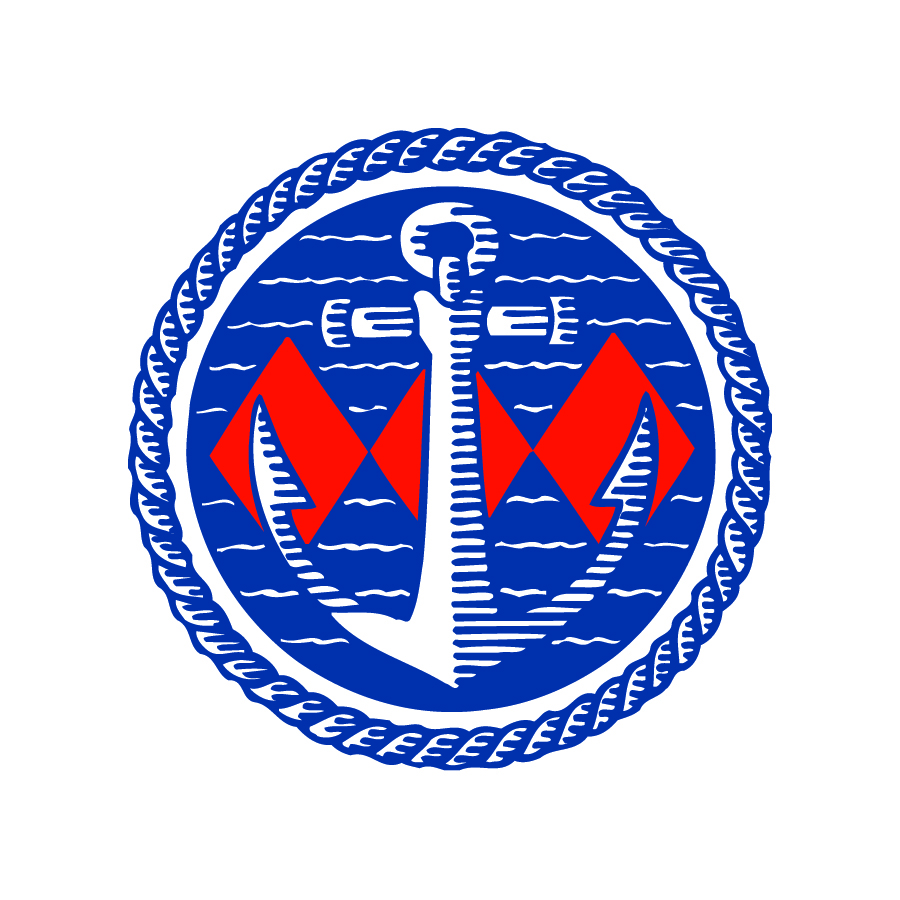 Buckler’s Hard Yacht Harbour wins Coastal Marina of the YearBuckler’s Hard Yacht Harbour is celebrating being named as winner of the Coastal Marina of the Year in The Yacht Harbour Association (THYA) awards.* The coveted accolade recognises the best of over 160 Gold Anchor accredited marinas around the globe, with boaters voting for their favourite marina delivering excellent facilities and services. The Beaulieu River and Buckler’s Hard Yacht Harbour is one of the most desired locations and one of the few privately-owned estuaries in the world. Its picturesque setting and wildlife has been preserved by four centuries of custodianship by the forebears of Lord Montagu. A recent £400,000 investment in new five-star facilities has provided an upgraded showers and facilities building, in keeping with its natural setting in the New Forest National Park. Lord Montagu said: “I am delighted that Buckler’s Hard Yacht Harbour has won this award, especially as it is based on the votes of people who visit and keep their boats on the river. The work done by Harbour Master Wendy Stowe and her staff to improve the facilities and services is evidently appreciated by our customers and I would like to thank them for this ringing endorsement.”To mark the achievement, a trophy will be presented by the Chairman of TYHA at the Marina Conference, sponsored by Walcon, on April 24th. TYHA General Manager Jon White said: “The array of marinas who stood out in this year’s competition showed how strong today’s marinas are at achieving and often exceeding the modern consumer’s standard of quality service and excellent facilities.”  Buckler’s Hard Yacht Harbour has a long track record of giving a very personal and outstanding service to its customers, which Wendy and her team have continued to build on since she brought her extensive industry knowledge and experience to the role on her appointment three years ago. Full marina services, an open policy boatyard and chandlery are offered at Buckler’s Hard Yacht Harbour, along with a range of benefits including free Wi-Fi. A restaurant, bar and tea shop are on the doorstep at the 18th century shipbuilding village of Buckler’s Hard, with its Maritime Museum. For more details see www.beaulieuriver.co.uk. -Ends-Note to editors: Buckler’s Hard Yacht Harbour has been named as winner of the Coastal Marina of the Year in the category for under 250 berths, in an announcement made by TYHA today (February 28th). Picture caption: Wendy Stowe and her team at Buckler’s Hard Yacht Harbour celebrate winning the Coastal Marina of the Year title in The Yacht Harbour Association awards.Further information from:Jane Riddiford				Ben WanklynPublic Relations Manager		PR ExecutiveTel: 01590 614603			Tel: 01590 614641E: pr@beaulieu.co.uk			E: ben.wanklyn@beaulieu.co.uk